ноябрь 2020 года Информационный бюллетень о детях-сиротах и детях, оставшихся без попечения родителейЯ ЖДУ ТЕБЯ, МАМА!Дети, которых можно взять в семью: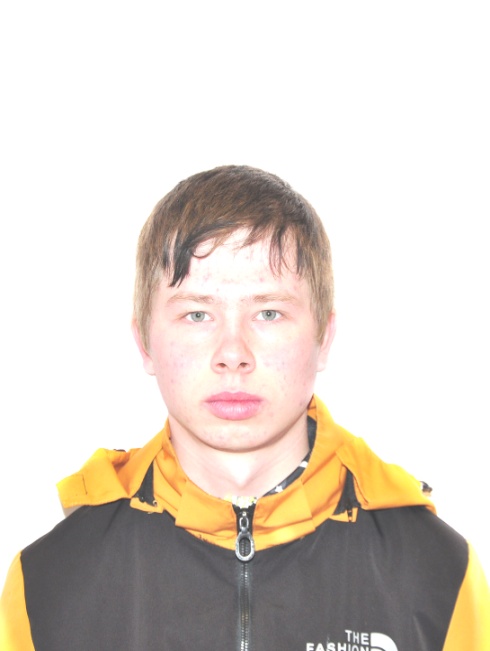 Для уточнения сведений  о детях и получения консультации по вопросам усыновления (удочерения), установления опеки (попечительства), создания приемной семьи следует обращаться  в сектор опеки и попечительства муниципального казенного учреждения «Управление образования Администрации Звериноголовского района»,мы ждём Вас по адресу: 641480, Курганская область, Звериноголовский район, село Звериноголовское, ул. Чапаева, д.43,телефон: 8(35240)21242, еmail: zveropeka@rambler.ruноябрь 2020 года Информационный бюллетень о детях-сиротах и детях, оставшихся без попечения родителейЯ ЖДУ ТЕБЯ, МАМА!Дети, которых можно взять в семью: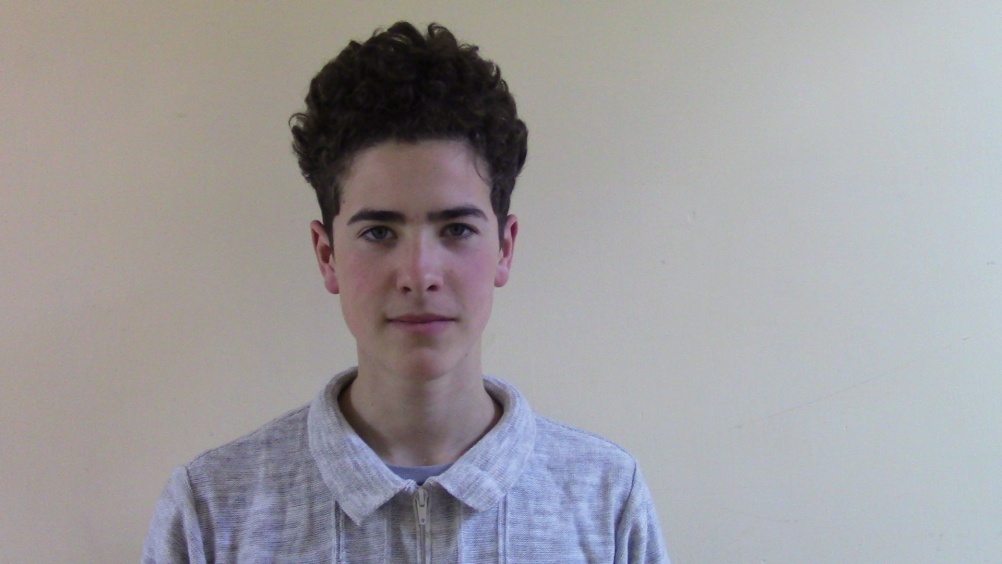 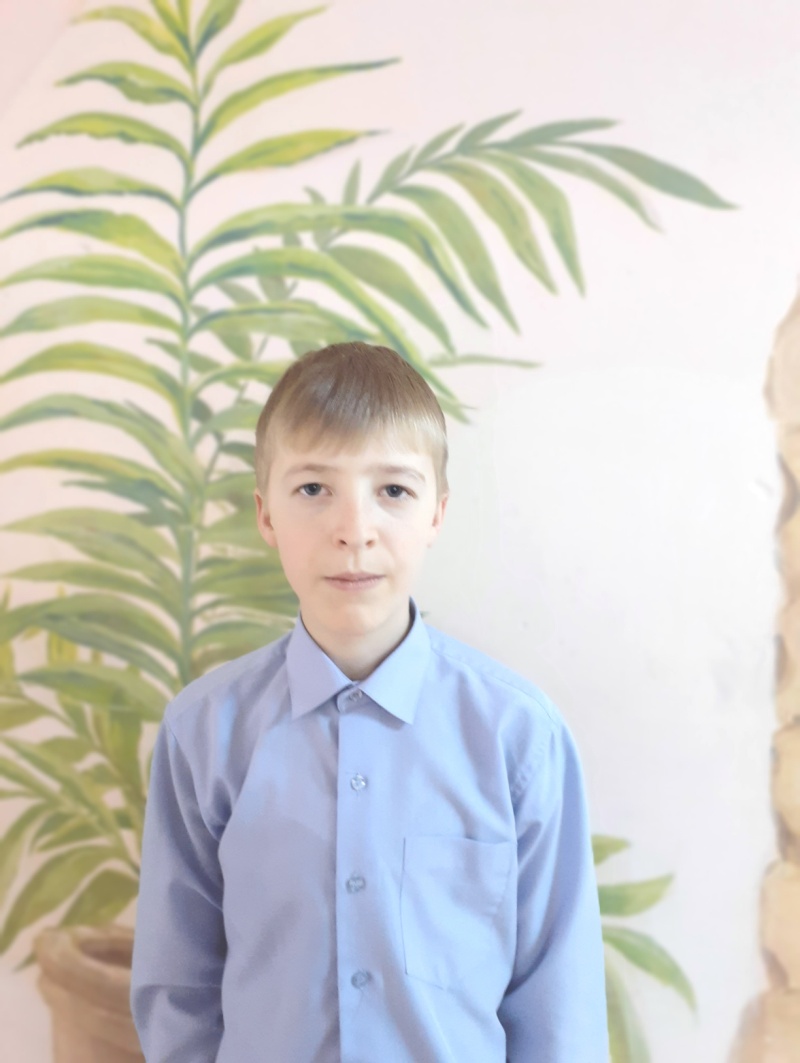 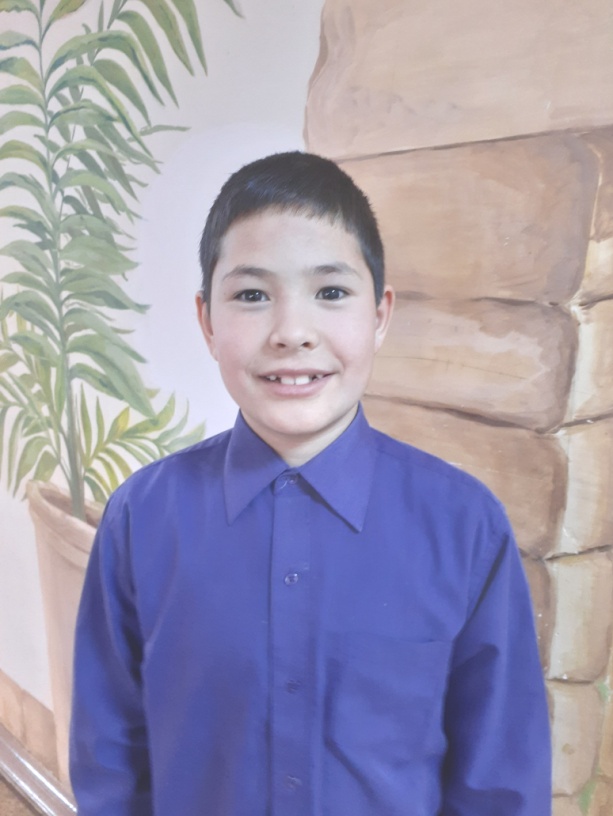 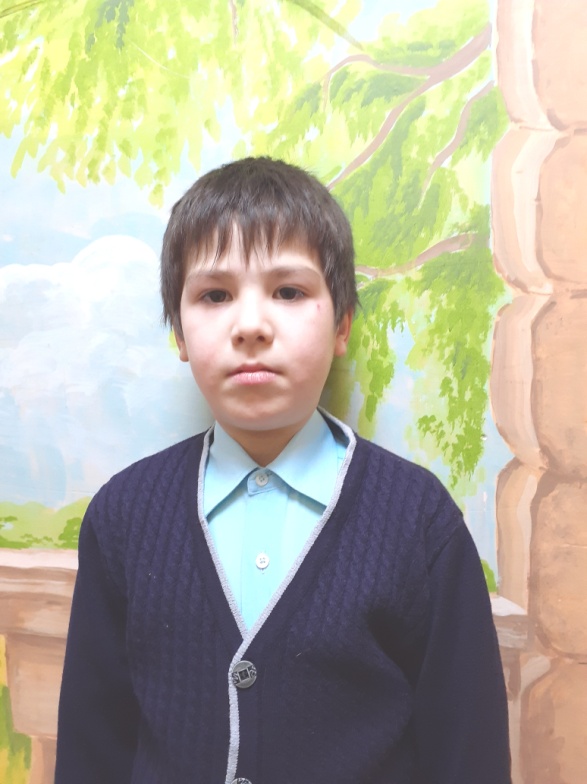 Для уточнения сведений  о детях и получения консультации по вопросам усыновления (удочерения), установления опеки (попечительства), создания приемной семьи следует обращаться  в сектор опеки и попечительства муниципального казенного учреждения «Управление образования Администрации Звериноголовского района»,мы ждём Вас по адресу: 641480, Курганская область, Звериноголовский район, село Звериноголовское, ул. Чапаева, д.43,телефон: 8(35240)21242, еmail: zveropeka@rambler.ruЭдуард, 14 летОбщительный, спокойный. Глаза голубые, волосы прямые, русые.Мать лишена родительских прав. Есть сестра. 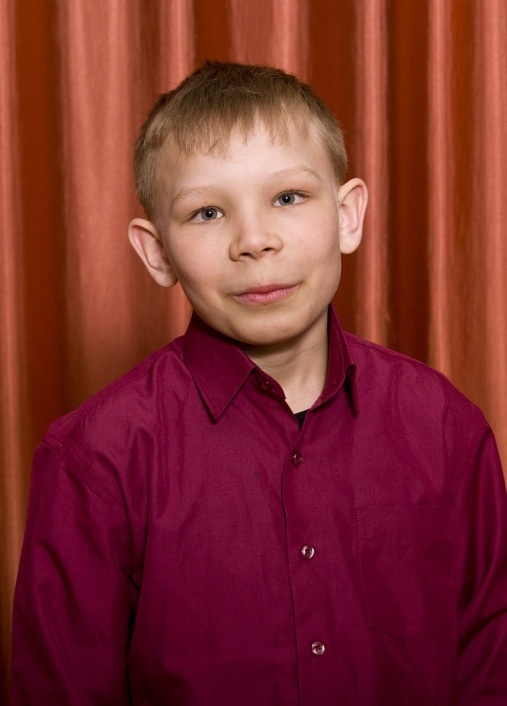 Алина, 12 летОбщительная, активная.  Глаза голубые, волосы прямые, русые.Мать лишена родительских прав.Есть брат. 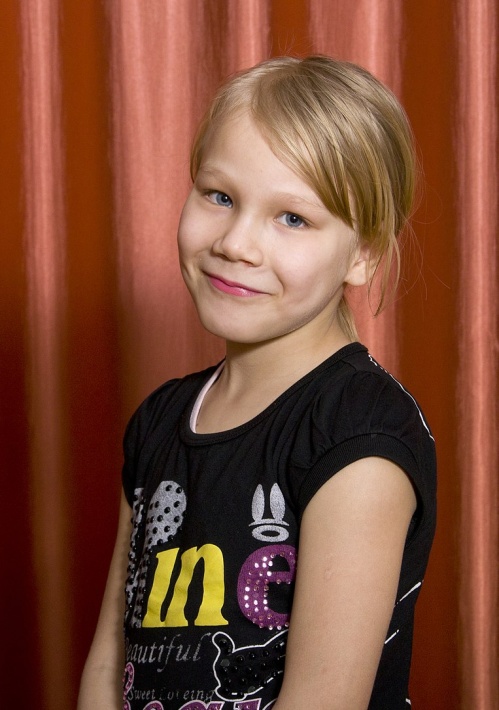 